The Mayor of Wem 
Cllr Rosemary Dodd 
and her Consort Edward Dodd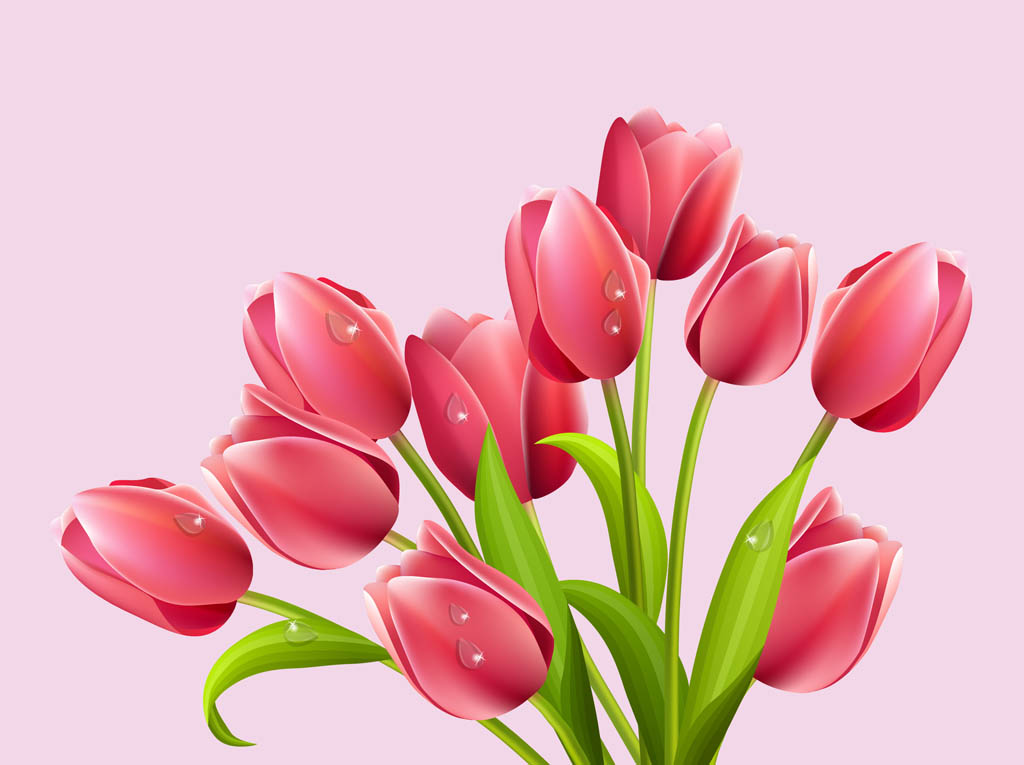 Invite you to a Charity Spring BallIn the Town Hall, High Street, Wem 
on
Friday 24th March 20177pm for 7.30pm until midnightTickets £30.00 (admission by ticket only)
Available from
The Mayor of Wem (01939 233083 email rosemary.dodd@mypostoffice.co.uk)
Assistant Town Clerk (01939 232733 email assistant.clerk@wem.gov.uk)
Wem Town Hall (01939 232299)
Charity evening to raise funds for the Mayor’s Charities
 Hope House Hospice and Severn HospiceDress: Black Tie

Complimentary Welcome Drink/Canapes and Three Course Dinner 
Followed by live music and dancing to ‘Five Live’

RSVP by Friday 10 March 2017